 教务发〔2019〕73号关于开展期末实验室安全检查的通知各二级学院：近日，市教委专家组来我校开展实验室安全现场检查，专家组认为我校实验室安全管理工作总体情况较好，但在规章制度、技防措施、警示标志、消防设施等方面还需完善，为此，根据校长办公会指示，教务处与后勤保卫处要求各二级学院结合期末实验室工作，对所属实验室进行安全检查，具体安排如下：1.各学院对各实验室相关制度及安全措施进行梳理，主要检查有关实验室介绍、实验室管理制度、实验室安全制度、学生实验守则、仪器设备操作规程等规章制度是否上墙公示，并根据检查情况填写《二级学院实验室规章制度梳理汇总表》（附件1）。若检查过程中发现有关规章制度存在内容过时、有误或者未编制未上墙的情况，应在本学期末结束前完成制度文本的修订和编制工作，新学期开学2周内完成上墙工作。2.各学院实验室对照《实验室安全管理制度》SJQU-WI-JW-912中的内容要求，开展实验室安全隐患排查，主要检查实验室及周边相关设施及部位的安全标识是否齐全、完整、有效，实验室内涉及使用的劳防用品是否配备齐全，实验室内及周边相关的消防设施是否配置到位，如应急照明、逃生指示等，并根据检查情况填写《二级学院实验室安全标识排查汇总表》（附件2）、《二级学院实验室消防设施排查汇总表》（附件3）。对于劳防用品的配置，由各学院根据实际情况自行申请采购，对于安全标识和消防设施，教务处将会同后勤保卫处根据排查汇总表统一采购。3.各学院在7月9日前将上述三张汇总表经院领导签字盖章后报教务处。各实验室的介绍、实验室管理制度、实验室安全制度、学生实验守则、仪器设备操作规程等规章制度在7月12日前将电子稿发送给祁振华老师，邮箱地址：03008@gench.edu.cn。4.教务处将联合后勤保卫处于7月12日前对各学院实验室进行检查。特此通知。附件：1. 《二级学院实验室规章制度梳理汇总表》2. 《二级学院实验室安全标识排查汇总表》3. 《二级学院实验室消防设施排查汇总表》上海建桥学院教务处2019年7月2日附件1二级学院实验室规章制度梳理汇总表填报学院：分管院领导签字：                日期：       年    月    日附件2二级学院实验室安全标识排查汇总表填报学院：分管院领导签字：                日期：       年    月    日附件3二级学院实验室消防设施排查汇总表填报学院：分管院领导签字：                日期：       年    月    日上海建桥学院教务处序号实验室规章制度名称制度未上墙的实验室室号1实验室介绍2实验室管理制度3实验室安全制度4学生实验守则5仪器设备操作规程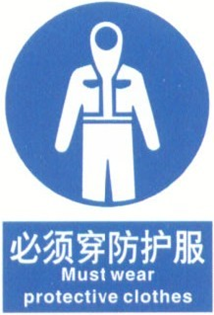 缺____个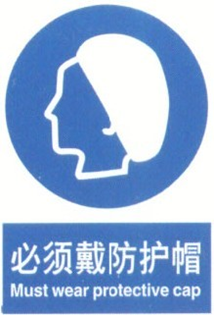 缺____个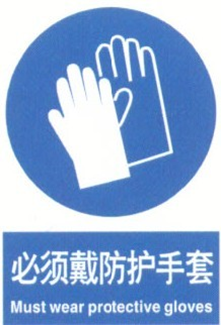 缺____个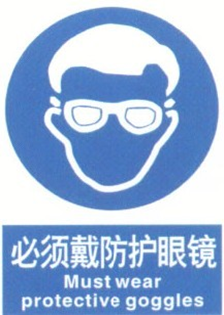 缺____个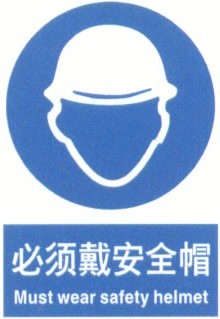 缺____个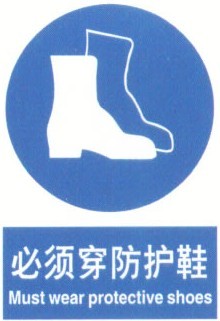 缺____个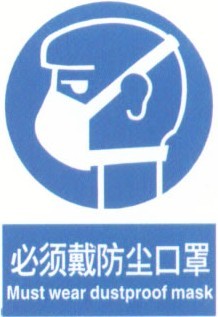 缺____个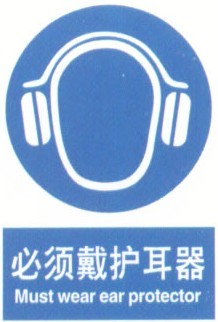 缺____个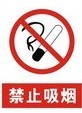 缺____个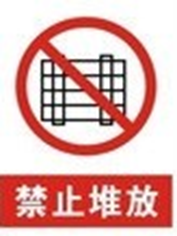 缺____个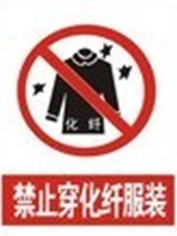 缺____个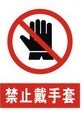 缺____个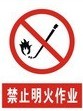 缺____个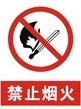 缺____个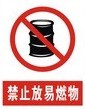 缺____个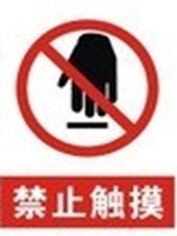 缺____个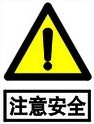 缺____个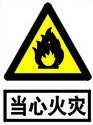 缺____个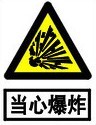 缺____个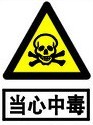 缺____个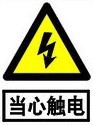 缺____个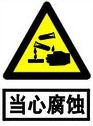 缺____个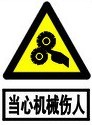 缺____个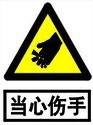 缺____个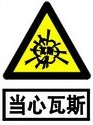 缺____个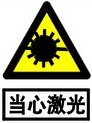 缺____个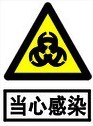 缺____个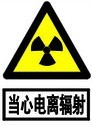 缺____个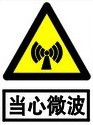 缺____个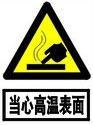 缺____个序号消防设施名称排查情况实验室室号或楼层部位1应急照明灯缺失损坏2逃生指示牌缺失损坏3消防灭火器缺失无效